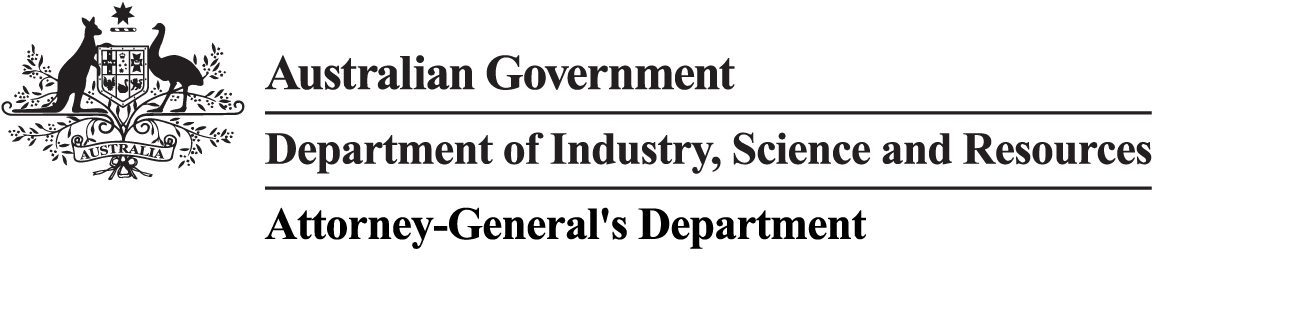 Πρόγραμμα Επιχορήγησης Ασφάλειας Χώρων Θρησκευτικής Σημασίας (Securing Faith-Based Places)Πληροφοριακό Δελτίο24 Ιουλίου 2023Σχετικά με την Ασφάλεια Χώρων Θρησκευτικής Σημασίας Πρόγραμμα ΕπιχορήγησηςΤο πρόγραμμα επιχορήγησης για την Ασφάλεια των Χώρων Θρησκευτικής Σημασίας παρέχει 40 εκατομμύρια δολάρια σε διάστημα τεσσάρων χρόνων για τη βελτίωση της ασφάλειας σε θρησκευτικά σχολεία, νηπιαγωγεία, χώρους λατρείας και θρησκευτικά κέντρα της κοινότητας. Το πρόγραμμα θα στηρίξει οργανισμούς που πληρούν τις προϋποθέσεις για να ενισχύσουν τις υποδομές ασφαλείας και/ή να προσλάβουν φύλακες για την αντιμετώπιση του κινδύνου διάπραξης εγκλημάτων και βίας που υποκινούνται από θρησκευτική και φυλετική μισαλλοδοξία. Αυτό το πρόγραμμα χρηματοδοτείται σύμφωνα με το κεφάλαιο 298 του Νόμου περί Προϊόντων Εγκλήματος 2002 (Proceeds of Crime Act 2002). Αυτό επιτρέπει τα έσοδα από την εγκληματικότητα να επανεπενδύονται σε δραστηριότητες που ενισχύουν την ασφάλεια της Αυστραλιανής κοινότητας.Ποιος μπορεί να υποβάλει αίτηση;Θα πρέπει να πληροίτε τις εξής προϋποθέσεις:Να σχετίζεστε με μία επιλέξιμη θρησκείανα έχετε Αριθμό Αυστραλιανής Επιχείρησης (ABN)να είστε επιλέξιμη νομική οντότητα, και συγκεκριμένα:μια οντότητα που έχει συσταθεί στην Αυστραλίαένας συσταθείς σύλλογος, ήένας συσταθείς μη κερδοσκοπικός οργανισμός, και να πληροίτε όλες τις απαραίτητες προϋποθέσεις για να συναφθεί η συμφωνία επιχορήγησηςΓια τους σκοπούς αυτής της επιχορήγησης, επιλέξιμη θρησκεία θεωρείται οποιαδήποτε θρησκευτική ομάδα αναφέρεται στην Αυστραλιανή Πρότυπη Ταξινόμηση Θρησκευτικών Ομάδων της Αυστραλιανής Στατιστικής Υπηρεσίας (Australian Bureau of Statistics’ Australian Standard Classification of Religious Groups), ομάδες ένα έως έξι του Πίνακα 1.3. Πότε να υποβάλετε αίτησηΟι αιτήσεις για τη χρηματοδότηση ανοίγουν 31 Ιουλίου 2023 και μπορούν να υποβληθούν έως τις 5 μ.μ. AEST (Ώρα Ανατολικής Αυστραλίας) την 11η Σεπτεμβρίου 2023. Η πύλη αιτήσεων θα παραμείνει ανοιχτή για 6 εβδομάδες για να δοθεί η δυνατότητα στους οργανισμούς να αναζητήσουν καθοδήγηση και να υποβάλουν ποιοτικές προτάσεις.Πώς μπορείτε να χρησιμοποιήσετε την επιχορήγηση;Μπορείτε να χρησιμοποιήσετε την επιχορήγηση για να εγκαταστήσετε ή να αναβαθμίσετε υποδομές ασφαλείας ή να προσλάβετε φύλακες στον χώρο σας. Περιλαμβάνονται μεταξύ άλλων:συστήματα καμερών ασφαλείαςέλεγχος πρόσβασηςφράχτες και εξωτερικές πύλεςφωτισμός ασφαλείαςπαράθυρα ασφαλείαςσυστήματα συναγερμού, και πρόσληψη αδειούχων φρουρών ασφαλείας.Για περισσότερες λεπτομέρειες σχετικά με τις επιλέξιμες δραστηριότητες, ανατρέξτε στις Οδηγίες Ευκαιρίας Επιχορήγησης (Grant Opportunity Guidelines).Πώς να υποβάλετε αίτησηΠριν υποβάλετε αίτηση, σας συνιστούμε να διαβάσετε και να κατανοήσετε τις Οδηγίες Ευκαιρίας Επιχορήγησης για την Ασφάλεια των Χώρων Θρησκευτικής Σημασίας και το υπόδειγμα της συμφωνίας επιχορήγησης που έχει δημοσιευθεί στο business.gov.au και στο GrantConnect στη διεύθυνση help.grants.gov.au. Θα χρειαστεί να δημιουργήσετε έναν λογαριασμό για να αποκτήσετε πρόσβαση στην ηλεκτρονική πύλη που σας επιτρέπει να υποβάλετε αίτηση και να διαχειριστείτε μια επιχορήγηση ή υπηρεσία σε ασφαλές διαδικτυακό περιβάλλον. Για να υποβάλετε αίτηση, πρέπει να:Συμπληρώσετε και υποβάλετε την ηλεκτρονική φόρμα αίτησης μέσω της ηλεκτρονικής πύλης (διαθέσιμη στο portal.business.gov.au) έως τις 5 μ.μ. AEST 11 Σεπτεμβρίου 2023.Απαντήστε όλα τα κριτήρια επιλεξιμότητας και αξιολόγησης.Παρακαλούμε σημειώστε ότι δεν θα ληφθούν υπόψη καθυστερημένες αιτήσεις ή αιτήματα παράτασης. Χρειάζεστε περισσότερες πληροφορίες;Για περισσότερες πληροφορίες επισκεφτείτε business.gov.au ή καλέστε
13 28 46.